Publicado en Madrid el 22/01/2021 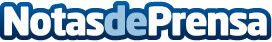 GeForce NOW llega a Australia, Turquía y Arabia SaudíPentanet, Turkcell y Zain KSA se suman a GeForce NOW Alliance para llevar los videojuegos en la nube a más jugadores a lo largo de este añoDatos de contacto:Francisco Diaz637730114Nota de prensa publicada en: https://www.notasdeprensa.es/geforce-now-llega-a-australia-turquia-y-arabia Categorias: Juegos Hardware Gaming http://www.notasdeprensa.es